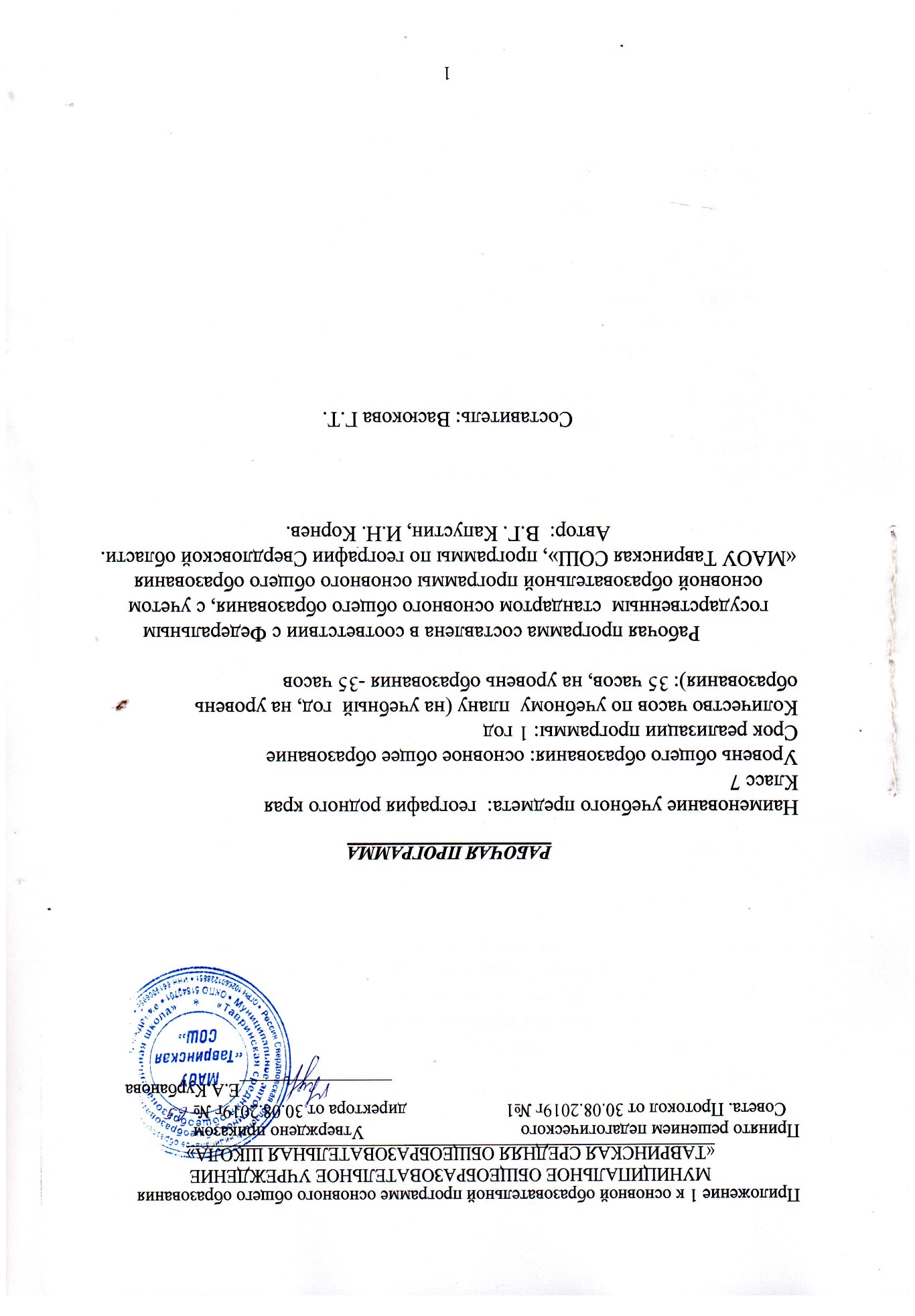 Планируемые результаты обучения учебного предметаЛичностные результатыВоспитание патриотизма, любви и уважения к своей Малой Родине, как частичке России, чувства гордости за неё. 
Формирование целостного мировоззрения, соответствующего современному уровню развития географической науки; 
Формирование ответственного отношения к учению. 
Освоение социальных норм и правил поведения в группе и сообществах; 
Развитие морального сознания и компетентности в решении моральных проблем на основе личностного выбора; формирование нравственных чувств и нравственного поведения, осознанного и ответственного отношения к собственным поступкам; 
Формирование коммуникативной компетентности в образовательной, общественно полезной, учебно-исследовательской, творческой и других видах деятельности; 
Формирование ценности здорового и безопасного образа жизни; усвоение правил индивидуального и коллективного безопасного поведения в чрезвычайных ситуациях, угрожающих жизни и здоровью людей; 
Формирование осознания важность и уникальность природных объектов и необходимости их охраны, вести пропагандистскую работу по данному направлению. Метапредметными результатами являются:1) умение самостоятельно определять цели своего обучения, ставить и формулировать для себя новые задачи в учебе и познавательной деятельности, развивать мотивы и интересы своей познавательной деятельности; 2) умение самостоятельно планировать пути достижения целей, в том числе альтернативные, осознанно выбирать наиболее эффективные способы решения учебных и познавательных задач; 3) умение соотносить свои действия с планируемыми результатами, осуществлять контроль своей деятельности в процессе достижения результата, определять способы действий в рамках предложенных условий и требований, корректировать свои действия в соответствии с изменяющейся ситуацией; 4) умение оценивать правильность выполнения учебной задачи, собственные возможности ее решения; 5) владение основами самоконтроля, самооценки, принятия решений и осуществления осознанного выбора в учебной и познавательной деятельности; 6) умение определять понятия, создавать обобщения, устанавливать аналогии, классифицировать, самостоятельно выбирать основания и критерии для классификации, устанавливать причинно-следственные связи, строить логическое рассуждение, умозаключение (индуктивное, дедуктивное и по аналогии) и делать выводы; 7) умение создавать, применять и преобразовывать знаки и символы, модели и схемы для решения учебных и познавательных задач; 8) смысловое чтение; 9) умение организовывать учебное сотрудничество и совместную деятельность с учителем и сверстниками; работать индивидуально и в группе: находить общее решение и разрешать конфликты на основе согласования позиций и учета интересов; формулировать, аргументировать и отстаивать свое мнение; 10) умение осознанно использовать речевые средства в соответствии с задачей коммуникации для выражения своих чувств, мыслей и потребностей; планирования и регуляции своей деятельности; владение устной и письменной речью, монологической контекстной речью; 11) формирование и развитие компетентности в области использования информационно-коммуникационных технологий (далее ИКТ – компетенции); развитие мотивации к овладению культурой активного пользования словарями и другими поисковыми системами; 12) формирование и развитие экологического мышления, умение применять его в познавательной, коммуникативной, социальной практике и профессиональной ориентации. Метапредметными результатами изучения курса «География» является формирование универсальных учебных действий (УУД).Предметные результаты
         1)формирование первичных компетенций использования территориального подхода как основы географического мышления для осознания своего места в целостном, многообразном и быстро изменяющемся мире и адекватной ориентации в нём;2)овладение элементарными практическими умениями использования приборов и инструментов для определения количественных и качественных характеристик компонентов географической среды, в том числе её экологических параметров;3) овладение основами картографической грамотности и использования географической карты как одного из языков международного общения;4) овладение основными навыками нахождения, использования и презентации географической информации;5) формирование умений и навыков использования разнообразных географических знаний в повседневной жизни для объяснения и оценки явлений и процессов, самостоятельного оценивания уровня безопасности окружающей среды, адаптации к условиям территории проживания, соблюдения мер безопасности в случае природных стихийных бедствий и техногенных катастроф;                       СОДЕРЖАНИЕ КУРСА «География родного края» Что изучает география родного краяСвердловская область – субъект Российской Федерации. Значение краеведческой работы и знаний о родном крае для местного населения, развития нации. Источники и методы изучения родного края, топонимика, особенности и элементы ФГП и ЭГП области, граница «Европа – Азия. Практическая работа № 1. Обозначение границ Свердловской области, Красноуфимского района контурной карте.Практическая работа №. 2. Определение ГП и оценка его влияния на природу и жизнь людей в Свердловской области, Красноуфимском районе.Рельеф, геологическое строение и минеральные ресурсыСовременный рельеф. Выдающиеся горные вершины, типы гор и особенности их расположения. Асимметричное строение Урала. Типы равнин. Закономерности размещения форм рельефа. Антропогенный рельеф. Влияние рельефа на хозяйственную деятельность человека. Русская платформа, Уральская палеозойская складчатая система, Западно-Сибирская плита, основные этапы геологического развития. Месторождения полезных ископаемых и закономерности их размещения. Оценка минеральных ресурсов. Влияние человека на минеральные ресурсы. Практическая работа № 3. Работа с картографическими источниками: нанесение элементов рельефаПрактическая работа № 4 .Описание элементов рельефа Свердловской области.Практическая работа № 5. Выявление взаимозависимостей тектонической структуры, формы рельефа, полезных ископаемых на территории Свердловской области,  Красноуфимского района.Климат и климатические ресурсы Климатообразующие факторы. Барьерная роль Уральских гор. Климатические районы. Прогноз погоды. Синоптические, агроклиматические и карты. Практическая работа № 6. Определение закономерностей распределения солнечной радиации, радиационного баланс, выявление особенностей распределения средних температур января и июля на территории Свердловской области,  Красноуфимского района.Практическая работа № 7. Работа с климатограммами.Практическая работа № 8. Распределение количества осадков на территории Свердловской области,  Красноуфимского района.Практическая работа №9. Оценка основных климатических показателей края.Внутренние воды и водные ресурсыГлавные речные системы и бассейны рек. Озера, водохранилища и пруды. Типы озер и болот. Минеральные воды. Хозяйственное значение внутренних вод. Практическая работа № 10. Описание объектов гидрографии Свердловской области,  Красноуфимского района. Практическая работа № 11. Работа с картографическими источниками: нанесение объектов гидрографии.Почвы и почвенные ресурсы Закономерности распространения почвВыявление зависимости распространения почв от климата, рельефа, растительности и других факторов. Почвенные ресурсы Свердловской области,  Красноуфимского района. Характеристика основных типов почв. Оценка почвенных ресурсов. Практическая работа № 12. Выявление условий почвообразования основных типов почв (количество тепла, влаги, рельеф, растительность). Оценка их плодородияРастительный и животный мир. Биологические ресурсы Растительный мир Свердловской области,  Красноуфимского района.Анализ карт атласа. Объяснение приспособления растений к условиям окружающей среды. Животный мир Свердловской области,  Красноуфимского района.Анализ карт атласа. Объяснение приспособления животных к условиям окружающей среды. Практическая работа № 13. Описание основных компонентов природы Свердловской области,  Красноуфимского района.Природные комплексы. Особо охраняемые природные территорииПрактическая работа № 14.Обозначение на контурной карте  особо охраняемые природные территории Свердловской области,  Красноуфимского района. Практическая работа № 15.Сравнительная характеристика двух природных зон Свердловской области,  Красноуфимского района. (по выбору).Практическая работа № 16.  Определение видов особо охраняемых природных территорий Свердловской области,  Красноуфимского района и их особенностей.Экологические проблемы области. Загрязнение окружающей среды. Оптимизация природопользования. Охрана природы. Изучение и прогнозирование развития «малой Родины».Этапы заселения и хозяйственного освоения. Типы поселений и их функции. Выдающиеся деятели родного края.Тематическое планирование в 7 классе№ Тема урокаПрактические работы1. Что изучает география родного края(4 часа)1. Что изучает география родного края(4 часа)1. Что изучает география родного края(4 часа)1Свердловская область – субъект Российской Федерации. Практическая работа № 1 Обозначение границ Свердловской области, Красноуфимского района контурной карте2Значение краеведческой работы и знаний о родном крае для местного населения, развития нации. 3Источники и методы изучения родного края, топонимика, особенности и элементы ФГП и ЭГП области, граница «Европа – Азия. .4Практическая работа №. 2. Определение ГП и оценка его влияния на природу и жизнь людей в Свердловской области, Красноуфимском районе.Практическая работа №. 2. Определение ГП и оценка его влияния на природу и жизнь людей в Свердловской области, Красноуфимском районе.                     2. Рельеф, геологическое строение и минеральные ресурсы(6 часов)                     2. Рельеф, геологическое строение и минеральные ресурсы(6 часов)                     2. Рельеф, геологическое строение и минеральные ресурсы(6 часов)5Современный рельеф. Выдающиеся горные вершины, типы гор и особенности их расположения.6Практическая работа № 3. Работа с картографическими источниками: нанесение элементов рельефаПрактическая работа № 3. Работа с картографическими источниками: нанесение элементов рельефа7Месторождения полезных ископаемых и закономерности их размещения. Оценка минеральных ресурсов. Влияние человека на минеральные ресурсы.8Практическая работа № 4 .Описание элементов рельефа Свердловской области.Практическая работа № 4 .Описание элементов рельефа Свердловской области.9Практическая работа № 5. Выявление взаимозависимостей тектонической структуры, формы рельефа, полезных ископаемых на территории Свердловской области,  Красноуфимского района.Практическая работа № 5. Выявление взаимозависимостей тектонической структуры, формы рельефа, полезных ископаемых на территории Свердловской области,  Красноуфимского района.10Контрольная работа по теме  «Рельеф, геологическое строение и минеральные ресурсы»3. Климат и климатические ресурсы (5 часов)3. Климат и климатические ресурсы (5 часов)3. Климат и климатические ресурсы (5 часов)11Климатообразующие факторы. Барьерная роль Уральских гор.12Практическая работа № 6. Определение закономерностей распределения солнечной радиации, радиационного баланс, выявление особенностей распределения средних температур января и июля на территории Свердловской области,  Красноуфимского района.Практическая работа № 6. Определение закономерностей распределения солнечной радиации, радиационного баланс, выявление особенностей распределения средних температур января и июля на территории Свердловской области,  Красноуфимского района.13Практическая работа № 7. Работа с климатограммамиПрактическая работа № 7. Работа с климатограммами14Практическая работа № 8. Распределение количества осадков на территории Свердловской области,  Красноуфимского района.Практическая работа № 8. Распределение количества осадков на территории Свердловской области,  Красноуфимского района.15Практическая работа №9. Оценка основных климатических показателей края.Практическая работа №9. Оценка основных климатических показателей края.3.Внутренние воды и водные ресурсы(4 часа)3.Внутренние воды и водные ресурсы(4 часа)3.Внутренние воды и водные ресурсы(4 часа)16Главные речные системы и бассейны рек17Озера, водохранилища и пруды. Типы озер и болот. Минеральные воды. Хозяйственное значение внутренних вод.18Практическая работа № 10. Описание объектов гидрографии Свердловской области,  Красноуфимского районаПрактическая работа № 10. Описание объектов гидрографии Свердловской области,  Красноуфимского района19Практическая работа № 11. Работа с картографическими источниками: нанесение объектов гидрографииПрактическая работа № 11. Работа с картографическими источниками: нанесение объектов гидрографииПочвы и почвенные ресурсы (3 часа)Почвы и почвенные ресурсы (3 часа)Почвы и почвенные ресурсы (3 часа)20Закономерности распространения почв.Выявление зависимости распространения почв от климата, рельефа, растительности и других факторов. 21Почвенные ресурсы Свердловской области,  Красноуфимского района. Характеристика основных типов почв. Оценка почвенных ресурсов.22Практическая работа № 12. Выявление условий почвообразования основных типов почв (количество тепла, влаги, рельеф, растительность). Оценка их плодородияПрактическая работа № 12. Выявление условий почвообразования основных типов почв (количество тепла, влаги, рельеф, растительность). Оценка их плодородияРастительный и животный мир. Биологические ресурсы (9 часов)Растительный и животный мир. Биологические ресурсы (9 часов)Растительный и животный мир. Биологические ресурсы (9 часов)23Растительный мир Свердловской области,  Красноуфимского района.Анализ карт атласа. Объяснение приспособления растений к условиям окружающей среды. 24Животный мир Свердловской области,  Красноуфимского районаАнализ карт атласа. Объяснение приспособления животных к условиям окружающей среды25Практическая работа № 13. Описание основных компонентов природы Свердловской области,  Красноуфимского района.Практическая работа № 13. Описание основных компонентов природы Свердловской области,  Красноуфимского района.26Природные комплексы. Особо охраняемые природные территории27Практическая работа № 14.Обозначение на контурной карте  особо охраняемые природные территории Свердловской области,  Красноуфимского района.Практическая работа № 14.Обозначение на контурной карте  особо охраняемые природные территории Свердловской области,  Красноуфимского района.28Практическая работа № 15.Сравнительная характеристика двух природных зон Свердловской области,  Красноуфимского района. (по выбору).Практическая работа № 15.Сравнительная характеристика двух природных зон Свердловской области,  Красноуфимского района. (по выбору).29Практическая работа № 16.  Определение видов особо охраняемых природных территорий Свердловской области,  Красноуфимского района и их особенностейПрактическая работа № 16.  Определение видов особо охраняемых природных территорий Свердловской области,  Красноуфимского района и их особенностей30Экологические проблемы области.31Загрязнение окружающей среды. Оптимизация природопользования. Охрана природы. История освоения территорииИстория освоения территорииИстория освоения территории32Этапы заселения и хозяйственного освоения. Типы поселений и их функции33Выдающиеся деятели родного края.34Повторение по курсу «География родного края»35Контрольная работа  по курсу «География родного края»